CERTIDÃO sobre fracionamento DE PRÉDIO IDENTIFICAÇÃO DO REQUERENTENOME      	cartão de cidadão CC/BI       	 Validade      	  contribuinte NIF/NIPC      	telefone      	  TELEMÓVEL      	 e-mail      	residente/com sede em       	freguesia      	código postal      	 —        localidaDe      	Na qualidade de:Proprietário	 representante da firma	 OUTRO      	DO PEDIDOVEM REQUERER Certidão comprovativa do fracionamento do prédio, que se assinala na planta de localização anexa, por motivo de      	identificação do prédioO prédio tem a área de      	 m2    rústico 	urbano  registado na matriz sob os artigo(s) n.o(s)      	localização       	freguesia      	código postal      	 —        localidaDe      	Códigos de acesso: Registo Predial:     	 Outro:      	MEIOS DE NOTIFICAÇÃOAUTORIZO O ENVIO DE EVENTUAIS NOTIFICAÇÕES DECORRENTES DESTA COMUNICAÇÃO PARA O SEGUINTE ENDEREÇO ELETRÓNICO:e-mail      	OBSERVAÇÕESPROTEÇÃO DE DADOS 	Autorizo o Município de Coimbra a utilizar os dados fornecidos no presente requerimento no âmbito do processo a que se destina, bem como os contactos pessoais para a comunicação no âmbito deste e de outros processos.PEDE DEFERIMENTOO(s) requerente(s) ou representante legal / ASSINATURA       	  DATA      	LEGISLAÇÃO APLICÁVELCódigo do Registo Predial - DL n.º 224/84, de 06 de julhoCódigo do Imposto Municipal sobre Imóveis, aprovado pelo Decreto-Lei n.º 287/2013, de 12 de novembroCódigo do Procedimento Administrativo (CPA), aprovado pelo Decreto-Lei n.º 4/2015, de 7 de janeiroRegulamento Geral de Taxas e Preços Municipais - Regulamento 414/2017 publicado no Diário da República, 2ª Série n.º 150, de 4 de agostoCERTIDÃO DA DIVISÃO DE PRÉDIO		N.A. Não AplicávelO trabalhador/ ASSINATURA       	  DATA      	  N.º Mecanográfico       	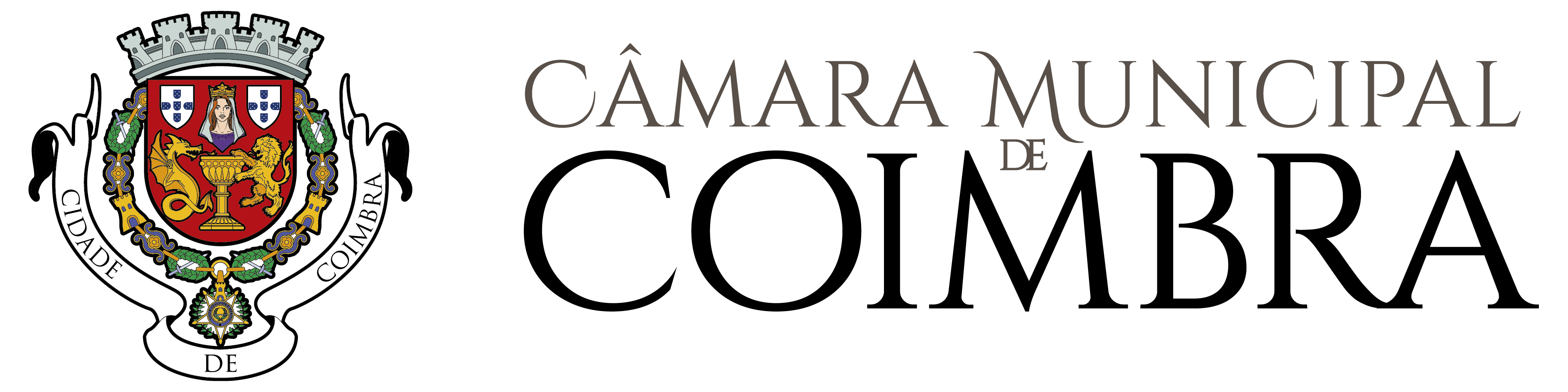 A preencher pelos 
serviços administrativosRegisto SGD nºDataExmº. SenhorPresidente da Câmara Municipal de CoimbraExmº. SenhorPresidente da Câmara Municipal de CoimbraProcesso nºExmº. SenhorPresidente da Câmara Municipal de CoimbraExmº. SenhorPresidente da Câmara Municipal de CoimbraGuia n.ºExmº. SenhorPresidente da Câmara Municipal de CoimbraElementos a entregarSIMNÃON.A.RequerimentoPlanta de localizaçãoLevantamento topográfico (em duplicado) ligado à rede geodésica nacional (PT-TM06/ETRS89), sobre o qual devem estar representados os limites das parcelas resultantes da divisão física do prédio e onde constem as áreas medidas das partes distintas, incluindo da área cedida para o domínio público, se aplicável.Número de exemplares: 2 + 1 digital.Caderneta(s) predial(is) atualizada(s)Certidão(ões) de registo predial de todas as inscrições em vigor  atualizada(s) ou código de acesso.